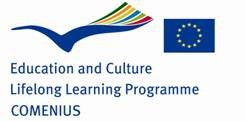 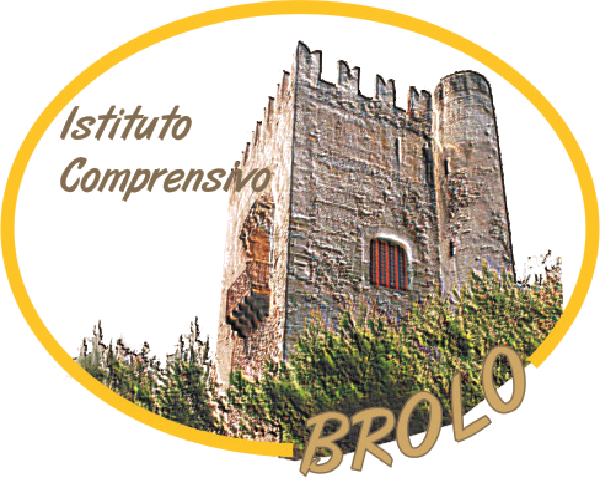 Circ. N. 26Ai Sigg. Docenti dell’Istituto Comprensivo di Brolo Al sito Web della scuolaOggetto: RIAPERTURA DEI TERMINI  - Domanda Funzione Strumentale Anno Scolastico 2019/2020Si comunica che alla data di scadenza del 30/09/2019 non sono pervenute domande sufficienti per l'assegnazione di tutte le funzioni strumentali. I Docenti interessati e disponibili a ricoprire incarichi di Funzione Strumentale per l’Anno Scolastico 2019/2020 sono invitati a compilare esclusivamente l’allegato Modello di “Domanda disponibilità Funzione Strumentale”, allegato alla presente circolare, e consegnarlo, debitamente compilato, entro le ore 12.00 di lunedì 7 ottobre 2019, presso l’ufficio di segreteria.Si ricorda che il Collegio dei  Docenti,  nella seduta del 04. 09. 2019,  con delibera n.13,  ha approvato  le aree per le funzioni strumentali – A.S. 2019/2020- con il rispettivo numero massimo di docenti per area, come si legge nell’allegato A allegato alla presente, e i criteri di attribuzione delle funzioni strumentali, definiti nell’allegato B, allegato alla presente, e approvati dal Collegio.Si precisa che il compenso sarà successivamente definito dalla Contrattazione di Istituto. Costituiranno elementi utili per la valutazione positiva della candidatura e per l’individuazione dei docenti assegnatari delle FF.SS. :Titoli di servizio, con particolare riferimento agli incarichi ricoperti e ai relativi risultati;Esperienze specifiche nell’area prescelta e progetti realizzati;Partecipazione a corsi di formazione e aggiornamento;Coerenza e fattibilità del Piano di interventi ed attività.IL DIRIGENTE SCOLASTICO(Dott. Bruno Lorenzo Castrovinci)Firma autografa omessa ai sensi dell’art. 3 D. Lgs. n. 39/1993